          Nieuwsbrief 4 2017-2018 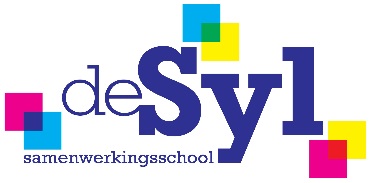   VerkeerscommissieGeachte ouders, De verkeerscommissie organiseert in de komende weken verschillende activiteiten. Deze acties lichten we toe in deze mail.17 november, volgende week vrijdag, komt het Streetwise-project op school. De kinderen gaan in groepen  gedurende de ochtend  verkeersactiviteiten uitvoeren. NB!	De gymlessen vervallen deze ochtend.De Van Egmondstraat is een deel van deze ochtend (10-12 uur) afgesloten. De bewoners krijgen daarvan bericht.21 november, dinsdag, Zichtbaarheidsactie.De kinderen worden op school verwacht met hun fiets. Er volgt een controle op veiligheid door VVN ( Veilig Verkeer Nederland ) en m.n. zichtbaarheid ( licht en reflectie ) wordt gecontroleerd..Controle punten zijn: De koplampAchterlichtLosse rode/gele reflectoren in de wielenreflectoren op de trappersTot slot:De verkeerscommissie houdt zich actief bezig met het bevorderen van de veiligheid van de kinderen in en rond de school. De commissieleden zien dat ouders  de parkeerplaats voor school gebruiken als keerpunt. Hierdoor ontstaan onoverzichtelijke situaties voor ouders en kinderen die naar school gaan. Parkeren graag achter school. Vr. gr. Verkeerscommissie  SWS de Syldatumactiviteit8 november woensdagKleuters vrij i.v.m. studiedag PRAVOO 14 november dinsdagStudiedag GDO kinderen vrij17 novemberStreetwise project21 novemberZichtbaarheidsactie22 februari donderdagStudiedag GDO: kinderen vrij